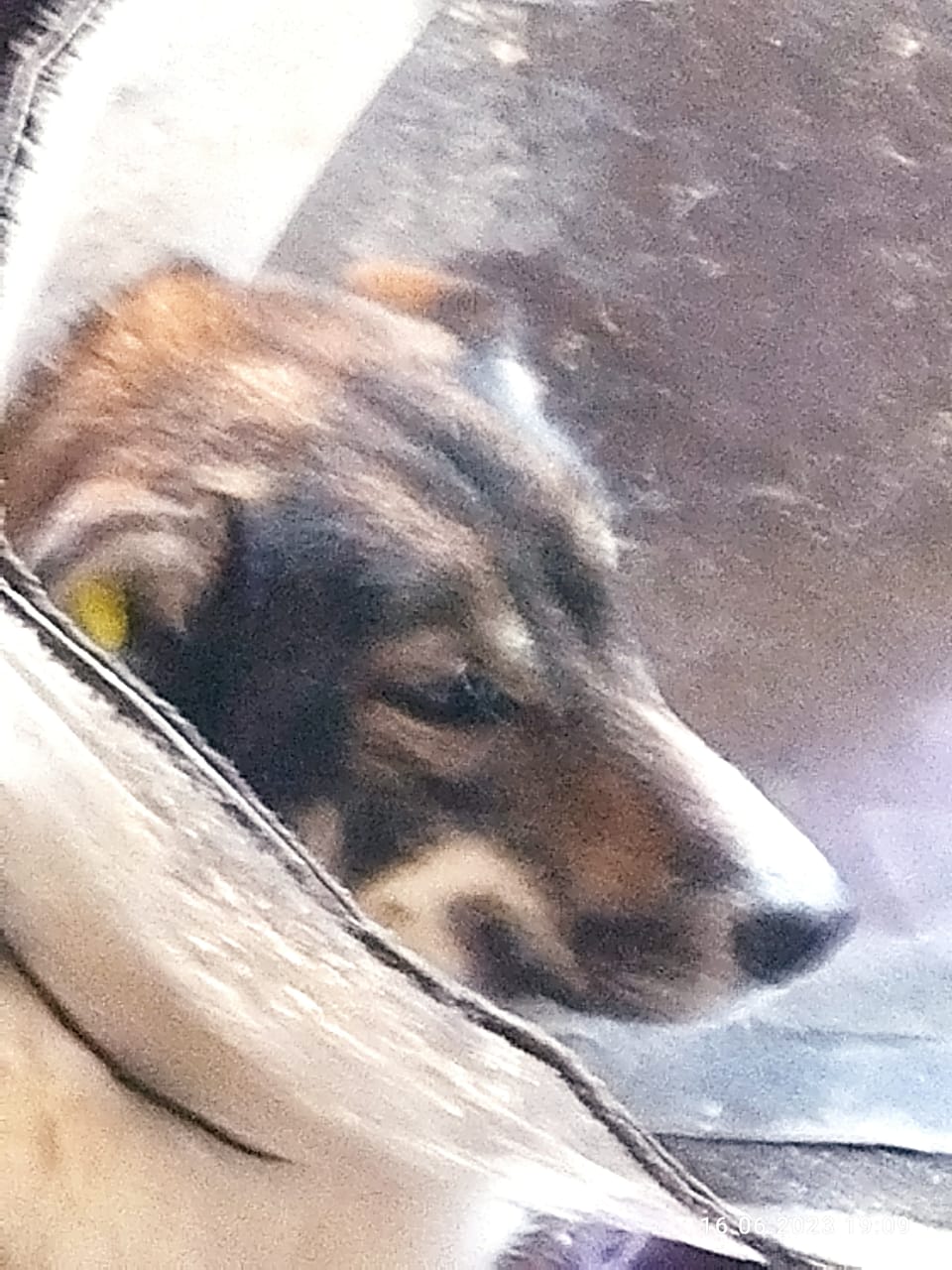  Акт N   11отлова безнадзорных животныхИП Безгина О.В. ОГРНИП 322490000008097, именуемый в дальнейшем "Исполнитель", в лице Безгиной О.В.(должность, Ф.И.О.), действующей на основании Контракта № 08476-6МЗ/2023 от 01.04.2023(Устава, доверенности, паспорта), в соответствии с Договором оказания услуг по отлову безнадзорных животных от "___"___________ ____ г. N _____ (далее - Договор) составил_ настоящий Акт о нижеследующем:1. На основании Заказа-наряда Заказчика от "___"___________ ____ г. N ____ Исполнитель в лице Ловца (автомобиль: марка UAZ , госномер B359КА49) на территории пгт.Омсукчан произвел отлов безнадзорного животного.Категория животного: собакаИдентификационная метка (способ и место нанесения): визуальная ушная метка №  1015Государственный регистрационный номер (ГСИЦ) _________________.Пол: сукаПорода: безпороднаяОкрас: рыже-черно-белыйШерсть: средней длины,  густая Уши: стоячиеХвост: : загнутыйРазмер: 27 кгВозраст:  2 годаОсобые приметы:  нетЦель отлова: стерилизация , вакцинация против бешенства2. Животное помещено в муниципальный приют Омсукчанского городского округа по адресу: ул.Строителей 63. Настоящий Акт составлен в 2 экземплярах, имеющих одинаковую юридическую силу, по одному для «Заказчика» и «Исполнителя»КАРТОЧКАучета животного и проведения ветеринарных мероприятийN 11  от "25" апреля 2023 г.                       ┌────────────────────┐                       │                    │                       │   ФОТО животного                   │                       │                    │                       └────────────────────┘1. Сведения о животном: ____________________________________________________________1.1. Вид животного: собака1.2. Пол животного: сука1.3. Кличка животного:  Дана1.4. Предполагаемый возраст животного: 2 года1.5. Порода: безпородная1.6. Окрас: рыже-черно-белый1.7. Описание: -1.8. Особые приметы: нет1.9. Вес животного: 27 кг1.10. Адрес или район проживания животного, дата отлова:пгт . Омсукчан, 25.04.2023 г., дворовая территория ул.Транспортная 11.11. Дополнительная информация о животном: собака отловлена по причине беременности 2. Сведения о владельце, приюте (нужное подчеркнуть): 2.1. Фамилия, имя, отчество владельца: ________________________________________________2.2. Адрес: ________________________________________________________________________2.3. Телефон: ______________________________________________________________________2.4. Приют: для бездомных животных пгт. Омсукчан2.5. Фамилия, имя, отчество представителя приюта: __Безгина О.В.2.6. Адрес приюта: пгт. Омсукчан ,ул. Строителей 62.7. Телефон: +791485727113. Идентификация животного: ________________________________________________________3.1. Номер клейма: _________________________________________________________________3.2. Номер подкожного чипа: ________________________________________________________3.3. Номер визуальной ушной бирки: 10153.4. Номер электронной ушной бирки: _________________________________________________4. Первичный клинический осмотр животного без владельца (согласно N п/п журнала осмотра отловленных животных) N 11 от "25" апреля 2023 г.4.1. Заключение о состоянии здоровья животного: животное здорово , беременность 3 недели5. Сведения о проведенных ветеринарных мероприятиях:5.1. Обработка от эко- и эндопаразитов: 25.04.2023(дата)5.2. Вакцинация от бешенства: 25.04.2023(дата)6. Сведения о проведенной операции по стерилизации (кастрации):6.1. Дата операции: 28.04.2023 г.6.2. Тип операции: овариогистерэктомия7. Эвтаназия: ______________________________________________________ (дата)8. Причина эвтаназии: _____________________________________________________9. Помощь ассистента при проведении ветеринарных мероприятий:  НЕТ (нужное подчеркнуть)	Акт N 11Стерилизации (кастрации) безнадзорного животногоИП Безгина О.В. ОГРНИП 322490000008097, именуемый в дальнейшем "Исполнитель", в лице Безгиной О.В.(должность, Ф.И.О.), действующей на основании Контракта № 08476-6МЗ/2023 от 01.04.2023(Устава, доверенности, паспорта), в соответствии с Договором оказания услуг по отлову безнадзорных животных от "___"___________ ____ г. N _____ (далее - Договор) составил_ настоящий Акт о нижеследующем:  1. На основании Заказа-наряда Заказчика от "___"___________ ____ г. N ____ Исполнитель в лице Ловца (автомобиль: марка UAZ , госномер B359КА49) на территории пгт.Омсукчан произвел отлов безнадзорного животного...Категория животного: собака(нужное подчеркнуть).Идентификационная метка (способ и место нанесения): визуальная ушная бирка № 1015Государственный регистрационный номер (ГСИЦ) ___________________.Пол: сукаПорода: безпороднаяОкрас: рыже-черно-белыйШерсть:   густая, средней длиныУши: стоячиеХвост: загнутыйРазмер: 27 кгВозраст: 2 годаОсобые приметы: нетЦель отлова: стерилизация, вакцинация2. Животное помещено в временную передержку для бездомных животных по адресу: пгт.Омсукчан,ул.Строителей 63. "28"апреля 2023 г. животному произведена операция по стерилизации ветеринарным врачом Безгиной О.В.(Ф.И.О.) в стационаре ул.Строителей 64. Настоящий Акт составлен в __2____ экземплярахВрач:Безгина О.В./__________________ (подпись/Ф.И.О.)ЗАКЛЮЧЕНИЕна возврат животного без владельцевна прежние места обитанияN 10 от "16" мая 2023 г.Данные о животномЖивотное не проявляет признаков агрессии, не представляет угрозы здоровью и (или) имуществу граждан, имуществу юридических лицАКТвозврата животного на прежнее место его обитанияN 10  от "16" мая 2023г.Наименование организации, осуществляющей возвратВременная передержка для бездомных животных пгт.ОмсукчанАдрес (место) выпуска животного пгт. Омсукчан,   дворовая территория ул.Транспортная1  Данные о животномОтветственное лицо:Пгт.Омсукчан"25" апреля 2023г.Ловец:Исполнитель:________Безгина О.В. (подпись/Ф.И.О.)_______/Безгина О.В.(подпись/Ф.И.О.)Подпись ветеринарного врача (фельдшера), проводившего ветеринарные мероприятияПодпись ветеринарного врача (фельдшера), проводившего ветеринарные мероприятияПодпись ветеринарного врача (фельдшера), проводившего ветеринарные мероприятия(подпись)(Ф.И.О.)Пгт.Омсукчан"28" апреля 2023г.Вид животного  собакаКарточка учета № 11Дата стерилизации 28.04.2023Ветеринарный специалистБезгинаО.В._____________Вид животного: собакаНаличие идентификационных меток: визуальная ушная бирка № 1015Карточка учета № 11 от 25.04.2023Должность ветеринарный специалистФИО  Безгина О.В.Подпись